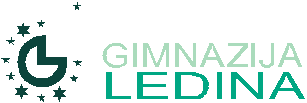 Projektna nalogaSANJEZakaj sanjamo?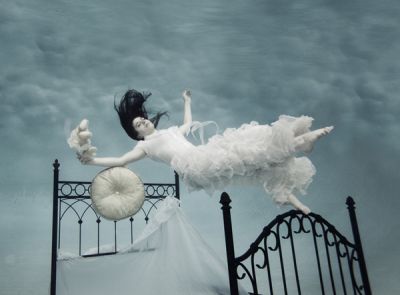 Predmet: informatikaLjubljana, 22.3.2016POVZETEKSanje so namišljeno doživetje zvokov, slik ali drugih občutkov med spanjem. Na sanje vpliva več dejavnikov, kot so stres, zunanji dejavniki in podobno. Človek se je že od nekdaj zanimal kaj to pomeni in le malokaj je skozi stoletja vzbujalo toliko zanimanja kot sanje.SUMMARYDreams are imaginary experience of sounds , images, or other sensations during sleep . Dreams are influenced by many factors , such as stress, external factors, etc. People have always been interested in what it means and only occupy the centuries gave rise so much interest as a dream .VsebinaPOVZETEK	1SUMMARY	1ZAKAJ SANJAMO?	3UVOD	3KRATKA ZGODOVINA SANJ	3KAJ SO TOREJ SANJE?	4KAJ SE DOGAJA Z NAMI MED SPANJEM?	4KJE NASTAJAJO SANJE?	5MOST MED ZAVEDNIM IN NEZAVEDNIM	5RAZKRIVAJO NAŠE NAJGLOBJE MISLI	5SANJANJE JE PROCES, KI GA LAHKO VADIMO	6ALI SANJAMO V BARVAH?	6SANJE NAS ZDRAVIJO IN UČIJO	6Zdravijo tudi depresijo	7POMEN SIMBOLOV V SANJAH	7Hiša	7Žalitev	7Denar	7Živali	7Smrt	7Erotika	7Utapljanje	7Letenje	8Reka	8Most	8Vojna	8Stopnice	8ZAKLJUČEK	8UVOD	9KAZALO SLIK	9KAZALO TABEL	9KAZALO GRAFOV	9VIRI IN LITERATURA	10ZAKAJ SANJAMO?UVODMed spanjem sanjamo vsi sesalci in smo tako imenovani dejavni opazovalci slik. Naše sanje so lahko mentalne narave, ponavljajoče, moreče, telepatske, spomin na resnično dejavnost in podobno. S svojo močjo lahko zelo vplivajo na človekovo duševno stanje, čeprav se tega večina ne zaveda. Čemu pa pravzaprav služijo, je v tem trenutku še popolnoma odprto vprašanje.KRATKA ZGODOVINA SANJNajstarejša najdena sanjska knjiga je egipčanska, izvira pa iz obdobja okrog leta 1500 pr. n. št. Pozneje je vsaka civilizacija ustvarila svojo sanjsko knjigo. O sanjah govorijo tudi različne novodobne razlage in teorije, ki jih lahko uvrstimo v dve širši skupini: fiziološke razlage, ki sanje razumejo kot odziv na proces spanja, in psihološke, po katerih so sanje odziv podzavesti ali napoved prihodnosti. Najstarejši zapis sanj so našli v Mezopotamiji; ta sumerski zapis je star približno 5000 let. Asirci so verjeli, da so sanje nekakšna znamenja, Babilonci pa so razlikovali med sanjami, poslanimi od boga, in slabimi sanjami, ki jih povzročajo zlobni demoni. Starodavni Hebrejci so verjeli, da so sanje povezava z bogom, slabe sanje pa delo zlobnih duhov. Prebivalci starodavne Atlantide naj bi za sanjanje uporabljali posebne templje in kristale.Stari Egipčani so verjeli, da so sanje del nadnaravnega, gradili so templje za čaščenje sanj in verjeli, da se jim v sanjah prikazujejo bogovi; pozneje so menili, da sanje temeljijo na resničnih dogodkih. Bili so tudi med prvimi, ki so poskušali interpretirati sanje. Stari Grki so verjeli, da bog fizično obišče sanjalca. V 5. stoletju pred Kristusom je nastala prva grška knjiga o sanjah, ki jo je napisal Antifon. V tem obdobju so stari Grki začeli verjeti, da med sanjanjem duša zapusti telo. Hipokrat je menil, da duša v budnem stanju sprejema podobe, na osnovi katerih nastajajo sanjske podobe, Aristotel pa, da so sanje pokazatelj telesnega stanja. Galen je poudarjal pomen sanj za zdravljenje, Artemid pa je napisal delo Interpretacija sanj.Stari Grki so verjeli, da so sanje sporočila bogov, zlasti sporočila o boleznih; določili so svete kraje, kjer je moral bolnik prenočiti, da bi se mu v sanjah prikazalo zdravilo za njegovo bolezen. Stari Grki so menili, da sanje odkrivajo bolezni, da pa jih bogovi tudi "pošiljajo ljudem v njihovo korist in poduk".Dandanes se s sanjami ukvarjajo predvsem psihologi in psihoanalitiki; razvrščajo jih v različne skupine in jim določajo funkcije. Najbolj znana in najpogosteje citirana sta že dolgo pokojna Sigmund Freud in Carl Gustav Jung. Pri drugem so sanje tesno povezane z arhetipi in s kolektivnim nezavednim, pri prvem pa z zavrto spolnostjo. Nekatere novejše raziskave kažejo, da so sanje po svojem izvoru nevro-kognitivne. Beseda kognitivno se nanaša na razmišljanje, beseda nevro pa na osrednji živčni sistem. Sanje naj bi bile kognitivni dosežek, ki se pri človeku razvije v prvih osmih do devetih letih življenja, torej skoraj enako hitro kot druga razvojna področja (na primer zavedanje in jezik). Za sanje in predstave v njih naj bi bile odgovorne nekatere možganske strukture, predvsem limbični sistem, ki je povezan s posameznimi vegetativnimi funkcijami, čustvenimi odzivi, učenjem in spominom.KAJ SO TOREJ SANJE?Sanje so serija podob, idej, čustev in občutkov, ki se v posameznih fazah spanja neprostovoljno pojavijo v mislih. Lahko so izrazito žive ali pa meglene, prežete s pozitivnimi občutki ali pa strahom. Lahko so fokusirane in razumljive ali pa nejasne in zmedene.Sanje so nekakšno razmišljanje v podobah (če je vaš odnos v težavah, boste morda sanjali o potresu). V njih se izražamo s prispodobami, zato je določen del sanj simboličen. Pomembno je, da razumemo notranja sporočila, ki nam jih prenašajo sanje.Sanjamo na različnih ravneh zavesti. Kadar sanjamo na mentalni ravni, največkrat predelujemo dnevne dogodke, vtise in tekoče informacije; takrat so sanje samo vrsta nepovezanih slik in vtisov, ki nimajo kakega posebnega sporočila. Naš um samo pospravlja in razvršča. Sanje na čustveni ravni se navadno vrtijo okrog naših odnosov do drugih ljudi, situacij, dogodkov, predmetov. Kar nam ni uspelo v stvarnosti, izživimo v sanjah. Največkrat se na tej ravni odvija bolj ali manj smiselna zgodba, v kateri nastopajo osebe, ki jih poznamo ali pa (še) ne. Takšne sanje nam skušajo sporočiti to, česar si nočemo priznati, ali pa nakazujejo, kako se bodo odnosi odvijali. In naposled so tu sanje na višjih ravneh, v katerih z našo zavestjo komunicira naš višji jaz oziroma naša duša. Na tej ravni imajo sanje globlji pomen in navadno tudi pomembno sporočilo. Ko se prebudimo iz takšnih sanj, imamo občutek realnosti in živosti. Največkrat nam še dolgo ostanejo v spominu in lahko celo vplivajo na naše odzivanje v dejanskih situacijah. V takšnih sanjah komunicirajo z nami naši vodniki, angeli ali druge duše.KAJ SE DOGAJA Z NAMI MED SPANJEM?Tabela : potreben čas Spanje je ena izmed fizioloških funkcij živih bitij, katere funkcija še ni povsem znana. Med spanjem so nekateri deli možganov bolj aktivni kot med budnostjo, spremenjeno je dihanje, bitje srca, izločanje hormonov. V fazi spanja REM največ sanjamo. Trajanje sanj se razlikuje lahko trajajo nekaj sekund ali pa 20-30 minut. Veliko število sanj se pojavlja v trenutku, ko zaspimo. Dosti ljudi sanja, da padajo v globino, kar jih zna zelo vznemirit. Res je, da to lahko pomeni veliko različnih stvari, vendar pa gre največkrat le za to, da smo ravnokar padli v spanec, pri čemer se naše telo sprošča in pomirja. Stopnja, na kateri naše zadnje budne misli postanejo naše prve sanje, je zelo zanimiva. Lahko se potrudimo, in jo poskusimo zaznati, ko nastopi. Ta proces nikakor ne moti človekovega sproščanj a, ampak mu je celo v pomoč. Prvi vstop v spanec prve stopnje ne vsebuje REM spanja, kjer nastopajo jasne sanje. Sanje so v tem začetnem obdobju nekoliko krajše od sanj v REM fazi. Vprašati se je tudi pametno ali obstaja kakšna pomembna povezava med tistim, kar se dogaja v naši zavesti in v sanjah, ki so njeno nadaljevanje - povezava, ki kaže kako se določen vidik našega življenja odraža v naši notranjosti. Vzeti na znanje je potrebno tudi to, da so prebujajoče sanje lahko posledica zunanjih dejavnikov (npr. budilke). Zvok zvonca namreč utegne popačiti sanje. Nekateri strokovnjaki smatrajo, da so prve sanje, ki se pojavijo, ko hočemo zaspati (nedoločene podobe, glasovi ipd.) le nekaj več od tistega, kar je sir Peter Medawar imenoval »zbiranje miselnih prvin brez kakršnegakoli pomena«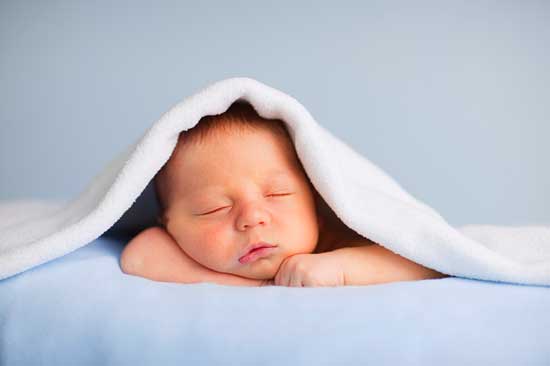 KJE NASTAJAJO SANJE?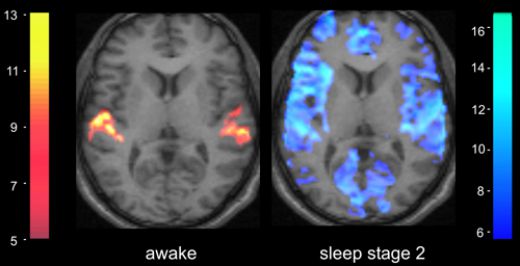 Center za sanje po mnenju švicarskih raziskovalcev leži v zadnjem delu možganov, blizu vidnega centra oz. področja, ki je odgovorno za prepoznavanje obrazov in okolice, pa tudi za čustva in vizualni spomin. Vse našteto pa je nekakšna zbirka osnovnih potrebščin za sanjanje. Vendar pa eden izmed raziskovalcev, dr. Claudio Basetti poudarja: »Kako sanje v resnici nastanejo in čemu služijo, je v tem trenutku še popolnoma odprto vprašanje.« Dodaja tudi, da bo za natančnejše zaključke potrebno še veliko raziskav in da njihovo odkritje ponuja samo izhodišče za nadaljnje iskanje in raziskovanje »sanjskega centra«. MOST MED ZAVEDNIM IN NEZAVEDNIMS svojo »močjo« pomembno vplivajo na človekovo duševno stanje, čeprav se tega večina ne zaveda. Sanje nastopijo v stanjih, ko duševni procesi niso pod nadzorom zavesti, torej v nezavednem. Niso le nočna dejavnost možganov, ampak veliko več. Sanje so most med zavednim in nezavednim, med vidnim in nevidnim.RAZKRIVAJO NAŠE NAJGLOBJE MISLIČikaški psihoterapevt Jeffrey Sumber, ki je med drugim na Harvardu študiral mitologijo sanj, na Jungovem inštitutu v Zürichu pa njihovo jungovsko interpretacijo, meni, da so sanje nezavedno, ki se želi povezati z zavestnim umom. Sanje ustvarjajo nekakšen most, po katerem lahko hodimo naprej in nazaj ter raziskujemo, kaj mislimo, da vemo – in kaj v resnici vemo. Analiza sanj je ključna prvina procesa odkrivanja samega sebe. Sanje odkrivajo naše najgloblje želje in rane. Analiza sanj nam torej lahko pomaga do boljšega in globljega razumevanja samih sebe. Kot pravi Sumber, nas naše nezavedno pokliče, da občutimo svoje ideje, misli in dejanja – tako dobimo globlji vpogled v to, kdo smo in kakšna je naša življenjska pot. Človek mora sanjati, saj je to eden od naravnih odzivov telesa na stres, tesnobo in strah.SANJANJE JE PROCES, KI GA LAHKO VADIMO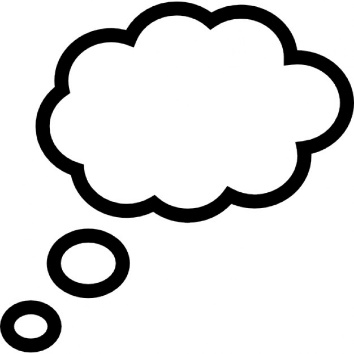 Postopoma se lahko naučimo zavestno uravnavati svoje sanje. Med spanjem se je treba osredotočiti na svoje misli in namene; v svojo zavest injiciramo določeno misel ali idejo in jo tako vtisnemo v nezavedno. Lahko se tudi vrnemo v sanje iz preteklosti, in sicer tako, da pred spanjem ležimo v postelji in si predvajamo stare sanje, kolikor se jih pač spomnimo. Ključ tega procesa je, da se, preden zaspimo, identificiramo z občutkom iz minulih sanj in pademo na podoben kraj. »Ko se zbudimo in se začnemo premikati, nemudoma zapustimo stanje, v katerem smo sanjali. V manj kot petih minutah pozabimo več kot polovico, v desetih minutah pa se za vedno izgubi vse, kar smo sanjali,« pravi angleški psiholog Wallace in dodaja, da je edina rešitev v tem, da zjutraj, ko odpremo oči, še malce poležimo, da se nam vrnejo sanjske podobe. ALI SANJAMO V BARVAH?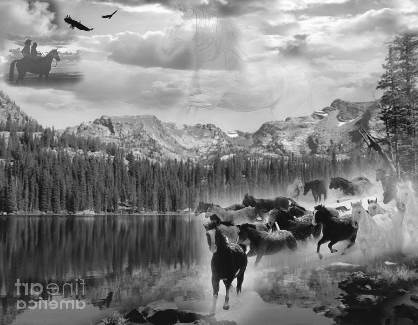 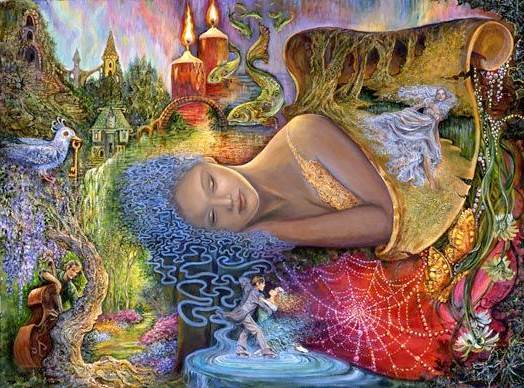 SANJE NAS ZDRAVIJO IN UČIJOPravilno tolmačene sanje nam torej posredujejo pomembna sporočila o našem telesnem in duševnem stanju. Jung je dognal, da sanje skrbijo za njuno ravnovesje. Sanje nam ne le odkrivajo izvore notranjega neskladja, opozarjajo nas tudi na potenciale, ki jih premoremo. Sanje nas zdravijo, usmerjajo in učijo, kažejo nam, kje delamo napake, ponujajo nam odgovore na vprašanja in rešitve za težave, s katerimi se naša zavest ne zna spoprijeti. V sanjah se zrcalijo človekove notranje in zunanje preobrazbe in s tem včasih boleč proces rasti, ki traja vse življenje.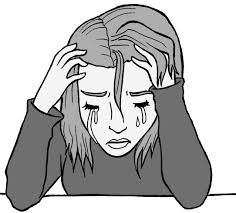 Zdravijo tudi depresijoLance Storm, zdravnik in gostujoči raziskovalec Univerze v Adelaidi za psihologijo, meni, da sanjske podobe ponujajo vpogled v težave ljudi na področju duševnega zdravja in pomagajo pri njihovem zdravljenju. Storm verjame, da lahko analiza sanj pomaga pri zdravljenju depresije. To je hitro rastoče področje skrbi za duševno zdravje, saj je znano, da je pri depresivnih ljudeh faza REM, ki je neposredno povezana s čustveno predelavo v sanjah, daljša.POMEN SIMBOLOV V SANJAHHišaSpada med simbole, ki se v sanjah najpogosteje pojavljajo, vsaj v 90 % izraža  značaj in duševno stanje. Zaprta vrata predstavljajo nekaj neodkritega, spalnica predstavlja vaše partnerstvo, v kleti prebiva najgloblji, nezavedni jaz, na podstrešju najdemo vse družinske zgodbe v starih kovčkih, iz katerih silijo spomini.ŽalitevČe vas v vaših sanjah nekdo užali ali pa žali, je to vedno dokaz, da se ne cenite dovolj.DenarSanje, v katerih nastopa denar, navadno simbolizirajo skrbi, ki zadevajo varnost, samostojnost, svobodo in socialni status. Sanje o kovancih pogosto pomenijo, da so v teku drobne spremembe, medtem ko predstavljajo bankovci velike. ŽivaliNaj bodo konj, pes ali pa kakšna eksotična žival – živali utelešajo instinktivno odgovornost. Odvisno od značaja, ki ga pripisujete določeni živali, lahko njena pojava nakazuje, da bi morali dati več pomena določeni lastnosti.SmrtČeprav se sliši čudno, a sanje o mrtvih navadno nimajo nikakršne povezave s smrtjo. Sanje o smrti najpogosteje pomenijo prekinitev nekega stanja, ki prepusti mesto novemu. Najpogosteje nastopi v trenutku, ko z nekom prekinemo neko pomembno zvezo ali stopimo na novo pot, ko se lotimo nečesa novega. ErotikaErotične sanje ne pokažejo odnosa do spolnosti in erotike. Na splošno povedo, da  se v telesu skriva veliko seksualne moči in energije, ki jo je potrebno izživeti oz. »potrošiti«.UtapljanjeSanje o utapljanju predstavljajo zelo jasen in preprost simbol, v tem trenutku smo preobremenjeni, dobesedno se utapljamo v čustvih, ki nas preplavljajo, ali v nalogah, ki jih nismo sposobni pripeljati do konca. Potrebno si je odpočiti, za nekaj časa pozabiti na skrbi.Letenje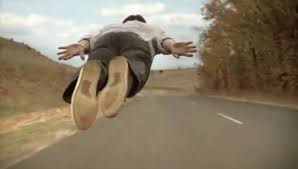 Morda ste že sanjali, da preletavate vaše mesto, hišo, letite nad gorami, morjem, gozdovi ali celo nad širno modrino, ki se razlega med  planeti, sanje nas popeljejo v fantastična potovanj a. Sanje o letenju nam povedo, da želimo odkriti nekaj novega, lahko pa iščemo odgovor za neko področje, ki pa ni tako prostrano kot brezmejnost življenja v svoji celovitosti.RekaSanje o reki opisujejo naše čustveno potovanje, potovanje, ki združuje naše sedanje in prihodnje življenje. Če je reka deroča, to pomeni, da nas »premetava« tudi v življenju, mirna reka predstavlja notranji mir.MostSimbol prehajanja iz enega stanja v drugo ali iz ene poti na drugo in premagovanje raznih ovir, ki se nam pojavijo ob poti. Sanje, v katerih gremo preko mostu vodijo vselej nekam drugam, na bolje ali slabše, vendar vedno v nek drug kraj.VojnaSanje o vojni skoraj vedno pomenijo notranji boj. Bolj ko so sanje silovite, močnejši je notranji boj. Prav tako lahko izražajo sanje o vojni boj med dobrim in zlim, ki se odvija globoko v duši osebe, ki to sanja.StopniceSanje o stopnicah pogosto simbolizirajo postopen napredek, korak za korakom, na čustvenem ali duhovnem področju. Stopnice predstavljajo prehod iz ene ravni na drugo, višjo, če se vzpenjamo, nižjo, če se spuščamo. Vzpenjanje po stopnicah predstavlja klasični spolni simbol (pravijo, da se v ljubezni moški dvigajo, ženske pa spuščajo). Znano je, da je najboljši trenutek za ljubezen tisti, ko se vzpenjamo, saj izraža obljubo.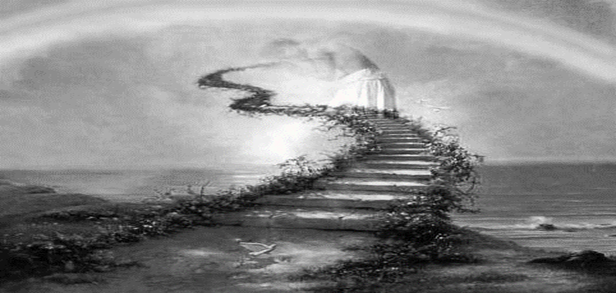 ZAKLJUČEKČloveški možgani so skrivnostna majhna žogica iz sive snovi. Po vseh teh letih znanstveniki še vedno ne vedo kako deluje. Že desetletja opravljajo študij o  tem a kljub temu nismo 100% prepričani o funkciji spanja, oziroma točno, kako in zakaj sanjamo. Prav zato o sanjah obstaja toliko teorij in odprtih vprašanj. Dokazano je samo to, da sanjamo vsi. Brez izjeme. Ne sanjamo samo ljudje, vendar vsi sesalci. Nihče ne bo sanjal enakih sanj kot vi, kajti nihče vam ni popolnoma podoben. Vsak element sanj ima svoj pomen in je nosilec nekega simbola.KAZALO SLIKSlika 1: dojenček	3Slika 2: možgani	4Slika 3: oblaček	4Slika 4: črno bele sanje	5Slika 5:barvne sanje	5Slika 6: depresija	5Slika 7: letenje	6Slika 8: stopnice	7KAZALO TABELTabela 1: potreben čas	3KAZALO GRAFOVGraf 1: ali sanjamo v barvah	5BBabilonci · 4Ddr. Claudio Basetti · 6SSpanje · 5Stari Grki · 4Žžogica · 9VIRI IN LITERATURAZAKONJŠEK. Sanje – vse o sanjah in simbolih sanj. Sanje – vse o sanjah in simbolih sanj – moj pogled.com [Online]. 9. 9. 2014. [Citirano 15.3.2016] Dostopno na spletnem naslovu:  <http://mojpogled.com/sanje-vse-o-sanjah-simbolih-sanj/>O Sanjaču. O sanjaču. [Online]. [Citirano 15.3.2016] Dostopno na spletnem naslovu: <http://www.mojesanje.com/> Sanje. Sanje in spanje [Online]. [Citirano 15.3.2016] Dostopno na spletnem naslovu: <http://www.naspi.se/spanje/spanje-uvod.htm>lSanje. Sanje – Wikipedija, prosta enciklopedija [Online]. 12.8.2014. [Citirano 15.3.2016] Dostopno na spletnem naslovu: https://sl.wikipedia.org/wiki/SanjeSanjanje. Sanjanje | Psihologija in odnosi | VIVA.si. 9.11.2009. [Citirano 15.3.2016] Dostopno na spletnem naslovu: http://www.viva.si/Psihologija-in-odnosi/3726/Sanjanjehttp://www.sensa.si/osebna-rast/kaj-pripovedujejo-nase-sanje/STAROSTPOTREBEN ČAS SPANJAnovorojenčki12-18urdojenčki14-15urmalčki12-14urpredšolski otroci11-13urotroci10-11urnajstniki8.5-9.25urodrasli7-9ur